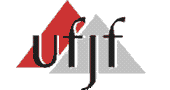 UNIVERSIDADE FEDERAL DE JUIZ DE FORAPRÓ-REITORIA DE GRADUAÇÃOCOORDENAÇÃO DOS PROGRAMAS DE GRADUAÇÃOPROGRAMA DE MONITORIA JÚNIORTERMO DE ANUÊNCIA PARA ATUAÇÃO NA MONITORIA DE FORMA REMOTAEu, ________________________________________________________________,matrícula:_________________ do curso de ________________________________, concordo em atuar remotamente como (  ) bolsista ou (  ) voluntário no Programa de Monitoria Júnior, no projeto: __________________________________________________,durante o período de ENSINO REMOTO EMERGENCIAL da UFJF, a partir de ___________________________ (data início da atuação como monitor e a mesma indicada no Termo de compromisso).Juiz de Fora, ____________, de ______________ de ____________.Assinatura do(a) aluno(a)